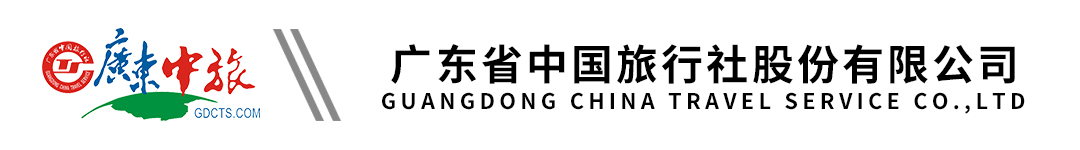 清远森波拉奇妙世界 鹤鸣洲温泉度假村美食纯玩2天行程单行程安排费用说明其他说明产品编号YB1605145281xo出发地广州市目的地清远市行程天数2去程交通无返程交通无参考航班无无无无无产品亮点1、住：仿东南亚风格建造鹤鸣洲高级客房（4房别墅）；1、住：仿东南亚风格建造鹤鸣洲高级客房（4房别墅）；1、住：仿东南亚风格建造鹤鸣洲高级客房（4房别墅）；1、住：仿东南亚风格建造鹤鸣洲高级客房（4房别墅）；1、住：仿东南亚风格建造鹤鸣洲高级客房（4房别墅）；天数行程详情用餐住宿D1广州--清远佛冈早餐：X     午餐：围餐     晚餐：围餐   鹤鸣洲温泉度假村高级客房D2清远--广州早餐：√     午餐：X     晚餐：X   无费用包含1、用车：空调旅游车（按实际人数安排车辆，保证每人一正座） 1、用车：空调旅游车（按实际人数安排车辆，保证每人一正座） 1、用车：空调旅游车（按实际人数安排车辆，保证每人一正座） 费用不包含1、费用包含以外的一起个人消费。1、费用包含以外的一起个人消费。1、费用包含以外的一起个人消费。预订须知1.如遇到台风,暴雨或河水上涨等不可抗力因素而影响团队运作的,为保障客人生命财产安全,我社将尽早通知客人取消行程,团款全额退回,双方自动终止履行合同,我社不作任何赔偿. 温馨提示1.温泉浴可反复浸泡，每隔20分钟应上池边歇歇，喝点饮料补充水分。 